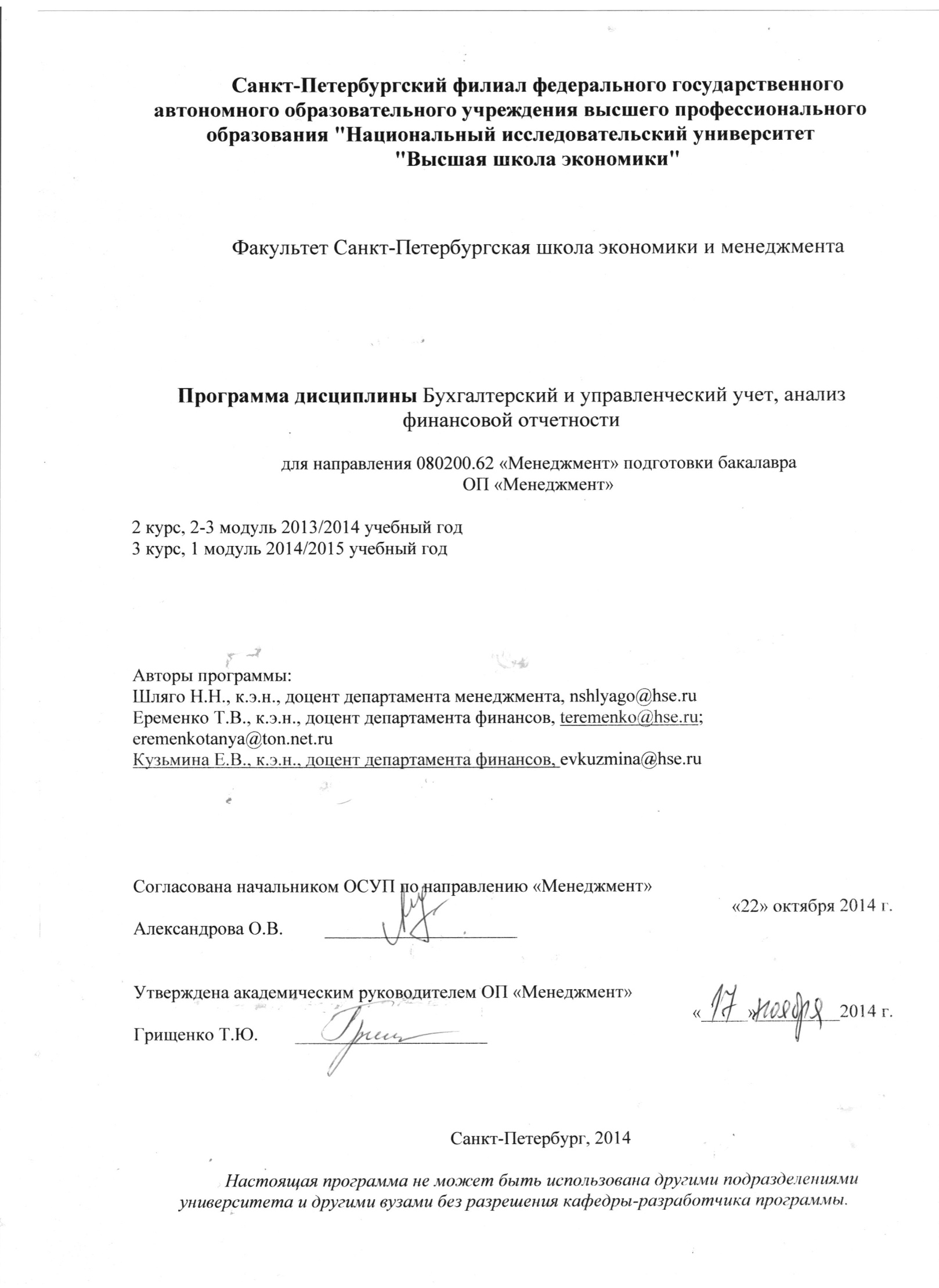 1	Область применения и нормативные ссылкиНастоящая программа учебной дисциплины устанавливает минимальные требования к знаниям и умениям студента и определяет содержание и виды учебных занятий и отчетности.Программа предназначена для преподавателей, ведущих данную дисциплину, учебных ассистентов и студентов направления  080200.62 «Менеджмент» подготовки бакалавра, изучающих дисциплину «Бухгалтерский и управленческий учет, анализ финансовой отчетности».Программа разработана в соответствии со следующими документами:ОБРАЗОВАТЕЛЬНЫЙ СТАНДАРТ ГОСУДАРСТВЕННОГО ОБРАЗОВАТЕЛЬНОГО БЮДЖЕТНОГО УЧРЕЖДЕНИЯ ВЫСШЕГО ПРОФЕССИОНАЛЬНОГ ОБРАЗОВАНИЯ ВЫСШЕЙ ШКОЛЫ ЭКОНОМИКИ, В ОТНОШЕНИИ КОТОРОГО УСТАНОВЛЕНА КАТЕГОРИЯ «НАЦИОНАЛЬНЫЙ ИССЛЕДОВАТЕЛЬСКИЙ УНИВЕРСИТЕТ» ПО НАПРАВЛЕНИЮ 080200.62 «МЕНЕДЖМЕНТ». УРОВЕНЬ ПОДГОТОВКИ «БАКАЛАВР». Утвержден УЧЕНЫМ СОВЕТОМ ГУ-ВШЭ. Протокол № 15 от 02.07.2010.http://www.hse.ru/data/2012/07/26/1257346980/standart-080200-62.pdf Образовательной программой направления 080200.62 «Менеджмент» подготовки бакалавра.Рабочим учебным планом университета по направлению 080200.62 «Менеджмент».2	Цели освоения дисциплиныКурс должен сформировать у студентов знания и компетенции, необходимые для квалифицированной работы  в сфере бухгалтерского учета.Цель курса – раскрыть теоретические основы бухгалтерского учета в их логической и исторической взаимосвязи; получить знания и умения в области бухгалтерского, финансового и управленческого учета, анализа финансовой отчетности, основы экономического обоснования  решений в ходе внутрифирменного управленческого процессаК задачам дисциплины относится:- усвоение нормативно-правовых основ постановки и ведения бухгалтерского финансового учета в коммерческих организациях;- усвоение методики отражения хозяйственных операций и объектов наблюдения в текущем бухгалтерском финансовом учете;- усвоение теоретических основ управленческого учета;- усвоение методики оперативного планирования, контроля и учета;-  усвоение методики раскрытия информации об объектах бухгалтерского учета в финансовой отчетности.    3   Компетенции обучающегося, формируемые в результате освоения дисциплиныВ результате освоения дисциплины студент осваивает следующие компетенции:3. Компетенции обучающегося, формируемые в результате освоения курса По окончании курса студент должен обладать следующими компетенциями:знать нормативно-правовые основы регулирования постановки, ведения бухгалтерского финансового учета в Российской Федерации (ПК-4);знать методику отражения объектов в текущем бухгалтерском финансовом учете, принципы управления оборотным капиталом (ПК-22);знать содержание фундаментальных принципов и стандартов финансового учета (начисление,  непрерывности деятельности, понятности, уместности, надежности, сопоставимости) для формирования учетной политики и финансовой отчетности организации (ПК-40);  знать методы  калькулирования  себестоимости продукции (ПК-42);знать методику раскрытия информации об объектах учета в бухгалтерской финансовой отчетности (ПК-46);иметь навыки формирования показателей бухгалтерской финансовой отчетности коммерческой организации (ПК-58);В результате освоения курса студент должен:Знать - особенности управленческого учета как совокупности технологий внутрифирменного управления,- характеристику основных направлений управленческого учета, их задачи и особенности их информационного обеспечения,-  разновидности и стоимостную характеристику основных параметров функционирования предприятия (коммерческой организации, фирмы, компании); Уметь-  осуществлять классификационный анализ затрат,- определять величину основных видов стоимостной внутрифирменной оценки    продуктового результата,- использовать различные методы расчета стоимостной внутрифирменной оценки продуктового результата,     	-  осуществлять измерение внешней оценки индивидуального продуктового результата для особых случаев,- использовать различные варианты расчета предпринимательского результата фирмы,- объяснять различия в величине оценок предпринимательского результата фирмы, рассчитанных разными способами;Иметь навыки (приобрести опыт) - проведения необходимых расчетов,- интерпретации результатов проведенных исследований и расчетов,- визуализации процессов производимых расчетов и их результатов, - самостоятельного изучения теоретического материала.4 	Место дисциплины в структуре образовательной программыНастоящая дисциплина относится к профессиональному циклу, базовая часть Изучение курса «Бухгалтерский учет и анализ финансовой отчетности» базируется на следующих дисциплинах:МатематикаЭкономическая теория и институциональная экономикаДля освоения учебной дисциплины, студенты должны владеть следующими знаниями и компетенциями:методами постановки и ведения бухгалтерского финансового учета; методиками ведения бухгалтерского финансового учета и формирования показателей отчетности коммерческой организации; методиками поиска, анализа и использования автоматизированных правовых справочных систем в целях ведения  финансового учета и формирования отчетности.Знанием принципов взаимодействия предприятия с другими участниками рынкаЗнанием общей характеристики сущности предприятияКомпетенцией «Способность развивать свой общекультурный и профессиональный уровень и самостоятельно осваивать новые методы исследования»Компетенцией «Способность самостоятельно приобретать и использовать новые знания и умения»Компетенцией «Способность использовать количественные и качественные методы для проведения научных исследований и управления бизнес-процессами».         Знания и компетенции, приобретенные студентами в результате освоения данной дисциплины,  необходимы для освоения таких дисциплин как:Управление человеческими ресурсамиРазработка  управленческих решенийМоделирование в менеджментеЭтика бизнесаЭкономический анализ фирмыОперационный менеджментУправление качествомАнтикризисное управлениеЛогистика5  	Тематический план учебной дисциплины5.1.  Тематический план курса «Бухгалтерский учет и анализ финансовой отчетности (2 курс)5.2. Тематический план курса «Управленческий учет»6	Формы контроля знаний студентовКритерии оценки знаний, навыков6.1.1.Критерии оценки знаний, навыков по курсу «Бухгалтерский учет и анализ финансовой отчетности»Для цели получения оценки студент должен продемонстрировать на текущем и промежуточном  контроле наличие компетенций, позволяющих квалифицировать и квантифицировать факты хозяйственной жизни, интерпретировать  бухгалтерскую информацию в соответствии с принципами и методологическими приемами бухгалтерского учета.Оценки по всем формам текущего контроля выставляются по 10-ти балльной шкале, а именно:1) При проведении теста текущего контроля (контрольные работы):  40% правильных ответов – 4 балла;   50%  правильных ответов – 5 баллов;  60% правильных ответов –  6 баллов;   70%  правильных ответов – 7 баллов;  80%  правильных ответов – 8 баллов;  90% правильных ответов –  9 баллов;   100%  правильных ответов – 10 баллов; 2) При проведении промежуточного контроля (зачет - тест): 40% правильных ответов – 4 балла;   50%  правильных ответов – 5 баллов;  60% правильных ответов –  6 баллов;   70%  правильных ответов – 7 баллов;  80%  правильных ответов – 8 баллов;  90% правильных ответов –  9 баллов; 100%  правильных ответов – 10 баллов;6.1.2. Критерии оценки знаний, навыков по курсу «Управленческий учет»В процессе выполнения контрольной работы и контрольного домашнего задания (текущий контроль) студент должен продемонстрировать знания, умения и навыки проведения расчетов  в соответствии с содержанием тем, включенных в контрольную работу (см. п.6). При выполнении заданий итогового контроля студент должен продемонстрировать знания из области всех тем данного курса (см. п.7.2).Порядок формирования оценок по дисциплинеПорядок формирования оценок по курсу «Бухгалтерский учет и анализ финансовой отчетности» (2 курс)По данному курсу преподавателем предусмотрены: 2 контрольные,  самостоятельная и аудиторная работы. Степень выполнения этих работ влияет на итоговый контроль. На втором курсе предусмотрен промежуточный контроль в виде зачета. Преподаватель оценивает работу  на семинарских (практических) занятиях посредством оценки активности студентов: правильность и быстрота решения задач на семинаре. Оценки за работу на семинарских занятиях преподаватель выставляет в рабочую ведомость. Результирующая оценка по 10-ти балльной шкале за работу на семинарских занятиях определяется перед итоговым контролем - Оаудиторная.Преподаватель оценивает самостоятельную работу студентов через выполнение домашних заданий. Домашние задания включают в себя: подготовку докладов по заданной преподавателем тематике, решение заданных на дом задач и активность участия в семинарах по проблемам бухгалтерского учета активов, обязательств, капитала и финансовых результатов организации. При подготовке докладов студенты используют источники как отечественных, так и зарубежных авторов, электронные ресурсы, а также публикации профессиональных журналов.  Оценки за самостоятельную работу студента преподаватель выставляет в рабочую ведомость. Результирующая оценка по 10-ти балльной шкале за самостоятельную работу определяется перед итоговым контролем – Осам. работа.Результаты студента по текущему контролю определяются по оценке за  каждую контрольную работу, которая пишется в группе (Оконтр_р 1 и 2). Каждая контрольная работа представляет собой тестовые задания по учебной дисциплине «Бухгалтерский и управленческий учет, анализ финансовой отчетности».Зачет представляет собой тест, включающий как открытые, так и закрытые вопросы по основным направлениям курса «Бухгалтерский учет»: учет активов организации, учет обязательств организации, учет капитала организации, учет финансовых результатов, анализ финансовой отчетности.Итоговая оценка за второй курс, которая является промежуточной за весь курс обучения (зачет) рассчитывается по следующей формуле:Опромежуточная 1 года (2 курс)  =  0.4·Озачет 1года (2 курс) +  0.6·Онакопленная 1 (2 курс), гдеОнакопленная 1года (2 курс)  = 0,2 Оконтр.раб. 1  +0,2  Оконтр.раб. 2 + 0.3·Оаудиторная 1 года (2 курс)  + 0.3·Осамостоятельная 1года (2 курс)Предусмотрено, что если студент написал 2 контрольные работу на 8, 9 или 10 баллов; сделал не менее 1 доклада с презентацией по теме, согласованной с преподавателем; тогда он имеет право на получение экзамена «автоматом» (8, 9, 10 баллов). Если итоговая оценка получается не целым числом, то округление идет в сторону увеличения при 6, 7, 8, 9 после запятой. Это правило применяется как для накопительной, так и результирующей оценки.При пересдаче, если накопленная оценка менее 3-х баллов, студент пишет работу (тест, состоящий из открытых и закрытых вопросов). Экзамен сдается устно по одному вопросу, выбранному преподавателем из списка вопросов для пересдачи. Оценка дополнительного вопроса – 0.2. Оценка складывается следующим образом:Опромежутоная 1 года = 0.4·Озачет 1года + 0,4·Онакопленная 1 года + 0.2·Оза дополнительный вопросСпособ округления оценки – арифметический.Порядок формирования оценок по курсу «Управленческий учет» (3 курс)Формирование оценки за текущий контроль: Оценка за текущий контроль принимается равной оценке за контрольную работу (О кр). Контрольная работа содержит два задания. Выполнение    каждого    задания   оценивается    по  10-ти балльной шкале. Расчетная результирующая оценка  за  контрольную работу   определяется  как  средняя арифметическая оценка, а именно:О кр =  0,5 О кр 1   + 0,5 О кр 2,гдеО кр  – расчетная результирующая оценка за контрольную работу,О кр 1 , О кр 2 – оценка выполнения заданий, соответственно, 1 и 2 в составе контрольной работы.Если О кр  4то результирующая оценка за контрольную работу, используемая для расчета Отек - накопительной оценки текущего контроля, (О кр) принимается равной 0, то есть:О кр  =  0.Таким образом,О тек 2 = О кр  Формирование оценки за активность (аудиторная работа):Преподаватель оценивает активность студента  по посещаемости, правильности и быстроте решения задач на практических занятиях, по активность участия в деловых играх и т.п. Оценки за активность преподаватель выставляет в рабочую ведомость. Результирующая оценка по 10-ти балльной шкале за работу на семинарских занятиях определяется перед итоговым контролем как средняя арифметическая по всем элементам оценок, относящихся к данной категории - Оауд.Формирование оценки за самостоятельную работу студента:Самостоятельная работа студентов оценивается преподавателем по качеству освоения материалов, предназначенных для самостоятельного изучения студентами, что выясняется при  проведении промежуточных тестов. Оценки за самостоятельную работу студента преподаватель выставляет в рабочую ведомость. Накопленная оценка по 10-ти балльной шкале за самостоятельную работу определяется перед промежуточным или итоговым контролем как средняя арифметическая по всем элементам оценок, относящихся к данной категории – Осам. Накопленная оценка за текущий контроль второго года обучения (3 курс) учитывает результаты студента по текущему контролю следующим образом: Онакопленная 2 = 0,4 Отекущая 2  + 0,2 Оаудиторная2 + 0,4 Осамостоятельная2Формирование итоговой  оценки за экзамен в форме теста (см. п.6):Оценка за зачет (Оэкзамен) выставляются по 10-ти балльной шкале, а именно:100% правильных ответов – 10 баллов,90% 				      –   9 баллов,80% 				      –   8 баллов,70% 				      –   7 баллов,60% 				      –   6 баллов,50% 				      –   5 баллов,40% 				      –   4 балла.При меньшем количестве правильных ответов результат выполнения тестового задания получает оценку «0» («неудовлетворительно»).Результирующая оценка за курс (Ор)  рассчитывается следующим образом:Орезультирующая  = 0,6 * Онакопленная итоговая + 0,4 * О экзамен 2 года (3 курс), гдеОнакопленная итоговая= 0,5 * Онакопленная 2 года (3 курс) + 0,5 * Опромежуточная 1 года (2 курс)Округляется только результирующая оценка. Способ округления – арифметический.	Получение Орезультирующая «автоматом» возможно при одновременном выполнении следующих условий: Опромежуточная 1 года (2 курс) имеет значение 8, 9 или 10,Онакопленная 2 года (3 курс)  имеет значение 8, 9 или 10.Тогда Орезультирующая  = Онакопленная итоговая= 0,5 * Онакопленная 2 года (3 курс) + 0,5 * Опромежуточная 1 года (2 курс)В случае  пересдачи результирующей оценки все накопленные баллы теряются. Студент пишет работу, состоящую из задачи и теоретического вопроса, на который отвечает устно. Задача и вопрос выбираются преподавателем из списка вопросов для пересдачи. Оценка в этом случае складывается следующим образом:Оэкзамен 2 года = 0,5·Овопрос + 0,5· ОзадачагдеОвопрос – оценка за вопросОзадача– оценка за задачу.Способ округления результирующей оценки по учебной дисциплине: арифметический. Содержание дисциплины7.1   Содержание курса «Бухгалтерский учет и анализ финансовой отчетности»Раздел:  Регулирование бухгалтерского учета.Тема 1. Предмет дисциплины и ее содержание. Понятие и виды хозяйственного учета.Нормативно-правовое обеспечение организации бухгалтерского учета.Основные требования к ведению бухгалтерского учета, его задачи.Принципы бухгалтерского учета.Темы семинарских занятий: Роль принципов бухгалтерского учета  в современной бухгалтерской практике.Классификация активов и обязательства организации.Раздел: Учет активовТема 2. Учет вложений  во внеоборотные активы.Вложения во внеоборотные активы: понятие, классификация, оценка. Учет затрат на строительство, приобретение, модернизацию объектов.Учет основных средств: понятие, классификация, оценка, документальное оформление движения. Учет наличия и движения основных средств. Учет амортизации основных средств. Учет ремонтов основных средств. Учет инвентаризации. Доходные вложения в материальные ценности: понятие, классификация, оценка.  Переоценка основных средств. Учет основных средств, не принадлежащих организации на праве собственности. Учет операций аренды и лизинга.Темы семинарских занятий: Учет наличия и движения основных средств в организациях. Презентации  докладов о 	влиянии выбора метода амортизации на величину финансового результата и мнение 	пользователей отчетностиТема 3. Учет нематериальных активовНематериальные активы: понятие, оценка и классификация.Документальное оформление движения нематериальных активов.Учет наличия и движения нематериальных активов в организации. Особенности учета исключительных прав на результаты интеллектуальной деятельностиТемы семинарских занятий: Учет научно-исследовательских, опытно-конструкторских и технологических работ.Тема 4.  Учет материально-производственных запасов  (МПЗ). Материально-производственные запасы организации: определение, классификация.  Счета учета материалов. Оценка материалов и ее влияние на показатели рентабельности и платежеспособности. Учет специального имущества организаций. Учет операций с давальческим сырьем. Учет операций с имуществом, получаемым по договору складского хранения. Особенности учета специального инструмента и специальных приспособлений, специального оборудования и специальной одежды.Темы семинарских занятий: Учет наличия и движения материально-производственных запасов. Учет специального имущества. Презентации докладов по выбору метода оценки  запасов организации   и его влияния на качество информации о финансовом положении организации.Тема 5. Учет затрат на производство и выпуск готовой продукцииПонятие и классификация затрат. Методы учета затрат и калькулирование себестоимости готовой продукции. Синтетический и аналитический учет затрат на производство. Определение незавершенного производства и величины себестоимости готовой продукции.  Темы семинарских занятий: Двойственная природа счета 20 «Основное производство».Выбор метода закрытия  счета 26 «Общехозяйственные расходы» путем рекапитализации или декапитализации как элемент учетной политики организации. Тема 6. Учет товаров.Определение товаров и их классификация. Отражение операций с товарами на счетах 	бухгалтерского учета.  Особенности учета товаров в розничной торговле. Учет товарных 	потерь. Инвентаризация товаров.Темы семинарских занятий: Особенности учета товаров в розничной торговле.Учет операций с товарами, полученными по договорам комиссии, поручения и 	агентским договорам.		Тема 7. Учет финансовых вложенийОпределение финансовых вложений. Оценка финансовых вложений. Виды финансовых вложений и особенности их учета. Бухгалтерский учет выбытия финансовых вложений. Порядок создания и учета резерва по обесценению финансовых вложений.Темы семинарских занятий: Виды финансовых вложений и особенности их учетаТема 8. Учет денежных средств.Определение денежных средств. Учет денежных средств в кассе предприятия и на банковских счетах. Документальное оформление, порядок ведения и отражения в учете кассовых операций. Учет денежных документов. Темы семинарских занятий: Порядок учета и ревизии кассы.Правила учета операций по специальным банковским счетам.Тема 9. Учет валютных средств.Характеристика валютных операций.Учет валютных операций.Понятие и учет курсовых разницТемы семинарских занятий: Движение валютных ценностей и его влияние на движение капитала.Раздел: Учет обязательствТема 10. Учет обязательств по кредитам и займам.  Определение кредита и займа.  Счета бухгалтерского учета, предназначенные для отражения обязательств по кредитам и займам. Капитализация процентов по кредитам и займам. Учет выпущенных облигаций и выданных векселей. Темы семинарских занятий: Учет кредитов и займов и расходов по их обслуживанию. Учет облигаций.Тема 11. Учет обязательств организации перед  персоналом  и расчетов с ним. Виды и источники обязательств предприятия перед персоналом и порядок их начисления. Погашение организацией своих обязательств. Синтетический учет расчетов по оплате труда. Учет расчетов по социальному страхованию и обеспечению. Учет расчетов с персоналом по прочим операциям. Учет погашения обязательств.Темы семинарских занятий: Расчеты и отражение в учете оплаты труда и пособий.Расчеты и отражение в учете и отчетности взносов в государственные внебюджетные фонды. Раздел: Учет финансовых результатов и капитала предприятияТема 12. Учет продажОпределение категории «продажи». Порядок отражения фактов продажи на счетах бухгалтерского учета. Признание фактов хозяйственной жизни, отражаемых в учете как продажи. Понятие дебиторской и кредиторской задолженности. Договорная политика организации в области продаж.Темы семинарских занятий: Учет расчетов с поставщиками и подрядчиками, покупателями и заказчиками. Договорная политика организации в области продаж.Тема 13. Учет финансовых результатов.Экономическое, юридическое и бухгалтерское определение доходов и расходов. 	Классификация доходов и расходов. Задачи учета 	расходов и доходов. Определение 	момента возникновения (признания) доходов и расходов. Капитализация, 	рекапитализация, декапитализация доходов и расходов. Нераспределенная прибыль 	(непокрытый убыток)Учет условного расхода (дохода) по налогу на прибыль и текущего 	налога на прибыль в соответствии с ПБУ 18/02 «Учет расчетов по налогу на прибыль». Темы семинарских занятий: Учет финансового результата основной деятельности. Учет прочих доходов и расходов. Элементы учетной политики организации в части формирования финансового результата. Определение 	момента возникновения (признания) доходов и расходов. 	Капитализация, 	рекапитализация, декапитализация доходов и расходов.Тема 14. Учет собственного капитала.Понятие учетной категории "капитал". Уставный капитал и учет его формирования: при учреждении организации, при его увеличении и уменьшении, при реорганизации и ликвидации организации. Учет собственных акций (долей), выкупленных обществом. Особенности формирования и учета складочного капитала и паевого фонда. Особенности формирования и учета уставного фонда унитарного предприятия. Добавочный капитал, его формирование и учет. Резервный капитал. Учет его формирования и использования. Нераспределенная прибыль (непокрытый убыток). Учет формирования нераспределенной прибыли отчетного года. Учет формирования нераспределенной прибыли прошлых лет. Учет покрытия убытка отчетного года и непокрытого убытка прошлых лет. Раскрытие информации о капитале в бухгалтерской отчетности.Темы семинарских занятий: Учет уставного капитала. Учет собственных акций, выкупленных у акционеров. Учет расчетов с выбывающим участником. Учет резервного капитала. Учет добавочного капитала.Тема 15. Учет отложенных налогов.Учёт условного расхода (дохода) по налогу на прибыль и текущего налога на прибыль в соответствии с ПБУ 18/02 «Учёт расчетов по налогу на прибыль». Понятие постоянных и временных разниц. Отложенные налоговые активы и обязательства. Темы семинарских занятий: Постоянные разницы между бухгалтерской и налогооблагаемой прибылью и постоянные 	налоговые обязательства.Временные разницы между бухгалтерской и налогооблагаемой прибыльюОтложенные налоговые активы и обязательства.Раздел: Бухгалтерская отчетностьТема 16. Бухгалтерская финансовая отчетность и ее назначение. Определение и состав бухгалтерской отчетности. Процедура составления бухгалтерской отчетности. Принципы бухгалтерского учета и их влияние на информационное наполнение отчетности Консолидирование бухгалтерской отчетности.Темы семинарских занятий: Достоинства и недостатки современной отчетности.Принципы бухгалтерского учета и их влияние на информационное наполнение отчетности.Тема 17. Анализ финансовой отчетности.Основные направления анализа бухгалтерской информации. Понятие анализа бухгалтерской информации и характеристика ее пользователей. Оценка и анализ ликвидности и платежеспособности, финансовой устойчивости, оборачиваемости средств организации. Оценка и анализ рентабельности деятельности организации. Операционный и финансовый леверидж и управление рисками. Анализ бухгалтерской отчетности с позиции разных групп пользователей. Информационные 	ограничения бухгалтерской финансовой 	отчетностиТемы семинарских занятий:  Балансовые теории и современная бухгалтерская информация. Оценка финансового положения организации с позиции кредитора и инвестора. Методология бухгалтерского учета и результаты анализа бухгалтерской отчетности. 	Учетная политика и ее влияние на аналитические показатели. Влияние договорной 	политики организации  на результаты анализа ее 	бухгалтерской отчетности. 	7.2. Содержание курса «Управленческий учет»Введение. Управленческий учет как совокупность технологий 	внутрифирменного управленияЛекции:	Эволюция определений сущности управленческого учета: определение середины ХХ-го века (сравнительная характеристика бухгалтерского и управленческого учета), особенности определения конца ХХ-го века, современный взгляд на сущность управленческого учета.	Характеристика технологий внутрифирменного управления. Управленческая бухгалтерия. Управленческий учет и контроллинг.Самостоятельная работа:Самостоятельное изучение материалов по теме лекции и подготовка домашних заданий по теме практических занятий.Литература для самостоятельной работы:[1, 24 - 44],  [2, 23 - 69], [3, 24 - 43], [11].Дистанционная поддержка: размещение на сайтах учебных групп материалов [11, глава 1].Раздел 1. Ресурсы и результаты – базовые параметры функционированияфирмыТема 1.1. Стоимостные  оценки ресурсов и результатовЛекции:	Предприятие как система: модель «черный ящик», характеристика параметров «входа»( ресурсы фирмы, ресурсы и потенциал, многообразие ресурсов, стоимостная оценка ресурсов), характеристика “выхода” ( результат  как итог деятельности, многообразие результатов функционирования фирмы, продуктовый результат, предпринимательский результат, стоимостная оценка результатов).	 Схема взаимосвязей между стоимостными периодизированными характеристиками ресурсов. 	Схема взаимосвязей между стоимостными периодизированными характеристиками результата. Место себестоимости в системе стоимостных характеристик функционирования предприятия.Практические занятия:	Анализ информационных потребностейЛитература к практическим занятиям: [12, 14– 27,], [13, 6 - 11], [13] Самостоятельная работа:Самостоятельное изучение материалов по теме лекции и подготовка домашних заданий по теме практических занятий.Литература для самостоятельной работы:[12, 6 - 26], [13, 6 - 11], [8], [9], [11] .Дистанционная поддержка: размещение на сайтах учебных групп материалов [12] (издание 2-е изд.: дополненное и переработанное, электронная версия), [13].Тема 1.2. Классификация  затратЛекции:	Классификация как метод анализа стоимостной оценки использования ресурсов фирмы: основная идея, понятие классификационного признака, задачи, направления. Результаты использования в анализе различных классификационных признаков: участие в создании продукта, однородность экономического содержания, общность производственного назначения, степень интенсивности причинно-следственных связей между затратами и объектом отнесения затрат, отношение затрат к основному технологическому процессу,  поведение затрат при изменении объема деятельности, релевантность, подконтрольность. Понятие интервала релевантности. Проблемы анализа кратко- и долгосрочных затрат. Проблемы многофакторного  поведения затрат. Современные направления классификационного анализа затрат.Практические занятия: Классификационный анализ затрат Литература к практическим занятиям: [1, 44-60], [3, 61-89], [12, 37 - 49], [13, 17 - 33].Самостоятельная работа:Самостоятельное изучение материалов по теме лекции и подготовка домашних заданий по теме практических занятий.Литература для самостоятельной работы: [12, 44 - 60], [13, 61 - 97], [15, 37 - 48].Дистанционная поддержка: размещение на сайтах учебных групп материалов [12] (издание 2-е изд.: дополненное и переработанное, электронная версия), [13].Раздел 2. Внутрифирменная оценка продуктового результатаТема 2.1. СебестоимостьЛекции:Себестоимость как внутрифирменная стоимостная оценка ресурсов, использованных для получения продуктового результата функционирования фирмы. Разнообразие форм себестоимости: себестоимость реализованной и себестоимость произведенной продукции, периодизированная себестоимость и себестоимость единицы продукции, себестоимость полная и усеченная. Особенности расчета и сферы применения различных форм себестоимости. Полная себестоимость: свойства, исторические аспекты практики применения, особенности расчета в практике современных отечественных предприятий, современный взгляд на сферу использования и методы исчисления. Усеченная себестоимость: разновидности, особенности, сферы применения, аналитические возможности. Практические занятия: Отчет о себестоимостиЛитература к практическим занятиям: [12, 49 - 62], [13, 33 - 40] Самостоятельная работа:Самостоятельное изучение материалов по теме лекции и подготовка домашних заданий по теме практических занятий.Литература для самостоятельной работы:[12, 49 - 61], [11] .Дистанционная поддержка: размещение на сайтах учебных групп материалов [12] (издание 2-е изд.: дополненное и переработанное, электронная версия), [13].Тема 2.2.  Методы калькулирования себестоимостиЛекции:	Понятие «калькулирование себестоимости». Понятие «система учета затрат». Понятие «метод калькулирования себестоимости». Сравнительная характеристика основных методов калькулирования себестоимости: попроцессный (передельный)  метод, позаказный метод. Сферы использования попроцессного и позаказного методов калькулирования себестоимости.	Характеристика попроцессного (передельного) метода калькулирования себестоимости:  проблема незавершенного производства на конец периода, проблема незавершенного производства на начало периода.Калькулирование себестоимости совместно производимой продукции.Характеристика позаказного метода калькулирования себестоимости: проблемы калькулирования прямых затрат, проблемы калькулирования косвенных затрат. Методы отнесения косвенных затрат на продукт. Особенности расчета  и использования допроизводственного коэффицитента отнесения косвенных затрат на продукт.  Практические занятия: Попроцессный метод калькулирования.Позаказный метод калькулирования.Литература к практическим занятиям: [1, 113 -197, 182 - 206], [3, 147 – 187, 641 - 681], [12, 62 - 84], [13, 83 - 97].Самостоятельная работа:Самостоятельное изучение материалов по теме лекции и подготовка домашних заданий по теме практических занятий.Литература для самостоятельной работы:[1, 113 -197, 182 - 206], [3, 147 – 187, 641 - 681], [12, 62 - 84], [13, 83 - 97].Дистанционная поддержка: размещение на сайтах учебных групп материалов [12] (издание 2-е изд.: дополненное и переработанное, электронная версия), [13].Раздел 3.  Проблемы оценки результатов функционирования фирмыТема 3.1.  Проблемы расчета внешней оценки индивидуального продуктового результатаЛекции:Внешняя оценка продуктового результата: ценность продукта, цена. Проблемы распределения выручки: реализации нескольких видов продукции (услуг) в комплекте. Автономный метод распределения выручки.  Инкрементный метод распределения выручки.Практические занятия: Методы распределения выручки при реализации нескольких видов продукции (услуг) в комплекте. Литература к практическим занятиям:[3, 681 - 688]Самостоятельная работа:Самостоятельное изучение материалов по теме лекции и подготовка домашних заданий по теме практических занятий.Литература для самостоятельной работы:[3, 682 - 688], [9] .Дистанционная поддержка: размещение на сайтах учебных групп материалов [12] (издание 2-е изд.: дополненное и переработанное, электронная версия), [13].Тема 3.2.  Системы учета затрат, объемов и предпринимательского результатаЛекции:Предпринимательский результат как сопоставление внешней и внутренней оценок результата функционирования фирмы. Формы предпринимательского результата. Система учета как способ выявления продуктового и предпринимательского результата функционирования фирмы. Классификация систем учета. Системы учета, предназначенные для реализации основных задач управленческого учета. Системы учета фактической и нормативной себестоимости. Системы  учета полной и усеченной себестоимости.Сравнительная характеристика величины операционного результата, полученного в результате использования альтернативных методов учета и калькулирования.Практические занятия: Сравнительная характеристика величины операционного результата, полученного в результате использования альтернативных методов учета и калькулирования.Литература к практическим занятиям:[12, 85–102], [13, 97 - 101] Самостоятельная работа:Самостоятельное изучение материалов по теме лекции и подготовка домашних заданий по теме практических занятий.Литература для самостоятельной работы:[1, 207 - 228].Дистанционная поддержка: размещение на сайтах учебных групп материалов [12] (издание 2-е изд.: дополненное и переработанное, электронная версия).Раздел 4.  Основы контроллингаТема 4.1. Характеристика базовых концепций обоснования внутрифирменных управленческих решенийЛекции:Характеристика ситуаций принятия управленческих решений. Информационное обеспечение ситуаций принятия управленческих решений. Понятие релевантности.  Особенности учета релевантных затрат.Теоретическая и информационная база обоснования краткосрочных управленческих решений.Основные методы обоснования долгосрочных управленческих решений. Особенности информационного обеспечения долгосрочных управленческих решений. Особенности информационного обеспечения стратегических управленческих решений.Практические занятия: Проведение практических (семинарских) занятий программой не предусмотрено.Самостоятельная работа:Самостоятельное изучение материалов по теме лекции и подготовка домашних заданий по теме практических занятий.Литература для самостоятельной работы:[14, 43 - 82], [7] .Дистанционная поддержка: размещение на сайтах учебных групп материалов [14] .Тема 4.2. Характеристика комплексного межфункционального управления предприятиемЛекции:Концепции  контроллинга. Комплексное межфункциональное управление. Характеристика управленческого процесса. Управленческий учет как практическая реализация  контроллинга.  Основные этапы  развития контроллинга. Практические занятия: Проведение практических (семинарских) занятий программой не предусмотрено.Самостоятельная работа:Самостоятельное изучение материалов по теме лекции и подготовка домашних заданий по теме практических занятий.Литература для самостоятельной работы:[14, 84 - 120], [7], [8], [9] .Дистанционная поддержка: размещение на сайтах учебных групп материалов [14] .8. Образовательные технологииПри проведении практических занятий по данной дисциплине предусмотрены такие образовательные технологии как:- решение задач,  - рассмотрение и разбор ситуаций,- разбор кейсов.9. Оценочные средства для текущего, промежуточного и итоговогоконтроля студента.9.1. Оценочные средства для текущего, промежуточного и итоговогоконтроля студента по курсу  «Бухгалтерский учет и анализ финансовой отчетности»9.1. 1. Примерные варианты контрольных вопросов1.   Общее методологическое руководство бухгалтерским учетом в Российской Федерации осуществляется: а) Правительством РФ; б) Президентом РФ; в) Государственной думой РФ; г) Минфином РФ; д) Центральным Банком РФ. 2.  Что является объектами бухгалтерского учета? а) Имущество организации. б) Источники образования имущества организации. в) Совершаемые в организации хозяйственные операции и хозяйственные процессы в денежном выражении. 3.  Кто несет ответственность за организацию бухгалтерского учета в организациях? а) Бухгалтер. б) Менеджер. в) Главный бухгалтер. г) Заместитель директора. д) Руководитель. 4.  Совокупность способов ведения бухгалтерского учета, принятая организацией, – это: а) Положение по ведению бухгалтерского учета в организации; б) Инструкция по ведению бухгалтерского учета в организации; в) учетная политика организации; г) Методические рекомендации по ведению бухгалтерского учета в организации. 5.  Назовите задачи бухгалтерского учета:6.  Назовите объекты бухгалтерского учета:  7.  Назовите элементы метода бухгалтерского учета: а) баланс и калькуляция; б) счета и инвентаризация; в) оценка и двойная запись; г) отчетность и документация. 8. Доходы и расходы от списания нематериальных активов в результате продажи относятся на:а)финансовые результаты деятельности организацииб)расходы по обычным видам деятельностив)чрезвычайные доходы и расходы9. Как оценивается имущество, полученное безвозмездно?а) По стоимости его изготовления.б) По рыночной стоимости на дату оприходования.в) По восстановительной стоимости.10. Материально-производственные запасы, не принадлежащие организации, но находящиеся в ее пользовании или распоряжении в соответствии с условиями договора, принимаются к бухгалтерскому учету:а)На забалансовые счета по рыночной стоимостиб)На балансовый счет 10 «Материалы» в оценке, предусмотренной в договорев)На забалансовые счета в оценке, предусмотренной в договоре11. На какой счет относится сумма, ошибочно списанная банком с расчетного счета организации:а)76                  б)99                в)9412. Погашение задолженности перед работниками организации по оплате отражается на счетах бухгалтерского учета записью:Д  70 К  51               Д  73 К  50               Д  70 К  4113. Произведена  дооценка стоимости основных средств. Сделаны следующие записи:Д 01 К 83        Д 01 К 84               Д 01 К 8214. Списание недостач ценностей, выявленных инвентаризацией объектов строительства, отражается в учете записью:Д  94 К  07     Д  94 К  08            Д  94 К  1015. Убытки от выбытия объекта основных средств при списании вследствие непригодности к дальнейшей эксплуатации относятся:на себестоимость продукции (20)на чистую прибыль (84)на финансовые результаты (91)16. Цена фирмы (деловая репутация организации) отражается в бухгалтерском учете при:Составлении годовой бухгалтерской отчетности Приобретении организацииОбразовании организации17. Отрицательная деловая репутации организации:амортизируется в течение 20 летучитывается как прочие расходы организации в периоде возникновенияучитывается как доходы будущих периодов и равномерно списывается на финансовый результат18. Если по условию договора лизинговое имущество, используемое в производстве, учитывается на балансе лизингодателя, то начисление лизинговых платежей за отчетный период отражаются в учете лизингополучателя следующими проводками:Д 76 субсчет "Арендные обязательства" К 76 субсчет "Задолженность по Лизинговым платежам"Д 20 (26, 44) К 76 субсчет "Задолженность по лизинговым платежам"Д 91 К 76 субсчет "Задолженность по лизинговым платежам19. Образование резервов под снижение стоимости материальных ценностей оформляют записью:Д-т 20 (44) К-т 14Д-т 91 К-т 14Д-т 99 К-т 1420. Материалы, израсходованные на ликвидацию последствий стихийного бедствия, списывают на счет:а)«Прочие доходы и расходы»99 «Прибыли и убытки»«Общехозяйственные расходы»21. Операции по выдаче под отчет иностранной валюты отражаются в бухгалтерском учете в рублях:по курсу на дату выдачи иностранной валюты из кассы организациипо курсу на дату утверждения авансового отчета22. Какой вид оплаты (доплаты) включается в состав выплат, учитываемых при 	определении среднего заработка для расчета оплаты отпуска:материальная помощь, предоставленная работникам по семейным обстоятельствамдоплата за работу в ночное времяоплата путевки на санаторно-курортное лечение24. Сформулируйте определение бухгалтерской отчетности.	25. Какие требования предъявляются к составлению бухгалтерской отчетности?Наличие у предприятия денежных средств и их эквивалентов, достаточных для расчетов по кредиторской задолженности, требующей погашения в ближайшее время – это:а)  ликвидностьб) платежеспособностьв)  финансовая  устойчивость Долю  оборотных  средств,  профинансированных  за  счет   собственных  источников  показывает:а)  показатель   собственные   оборотные   средстваб) коэффициент  покрытия  собственных  оборотных  средствв) коэффициент  абсолютной  ликвидностиДелать суждения     о  сложившейся структуре  финансирования  позволяют:а)  коэффициенты  капитализацииб) коэффициенты  покрытияв)  коэффициенты ликвидности  Если  учетной  политикой   организации   не  предусмотрен  перевод   долгосрочной  задолженности в  краткосрочную  в  момент,  когда   до  погашения  обязательства  остается  менее  12  месяцев,  коэффициенты  ликвидности оказываются:а) необоснованно  завышеннымиб)  необоснованно  заниженнымив)  не испытывают влиянияПредприятия, у  которых   удельный  вес   постоянных расходов  в  общей  сумме  затрат  значителен,  должны  иметь :а) больший  объем  собственного   капиталаб)   больший  объем заемного  капиталав) нет   прямой зависимости   с  величиной  капиталаПредставление отчетности в виде относительных величин, характеризующих структуру итоговых показателей и показывающих их изменение в динамике – это:а) вертикальный анализ;б)  горизонтальный анализ;в) свернутый анализ;г) трендовый анализ.Связаны ли между собой коэффициенты обновления и выбытия  основных  средств:
а) их сумма равна единице
б) их произведение равно единице
в) между ними нет связи
г) вид связи зависит от реновационной политики фирмы
Какая  взаимосвязь  существует  между  коэффициентом  годности  и  износа  амортизируемых  активов:а) К износа = 1 – К годности.б) К  износа*  К годности = 1в) К износа / К  годности = 1 Коэффициент  оборачиваемости  активов  характеризует:а) количество  оборотов, совершаемых капиталом  организации,  вложенным в  активы  за  периодб)  продолжительность  одного  оборота в  дняхв)   способность  активов  быть  обращенными в  деньгиПри  наличии   данных   об  оборотах  по  счетам   коэффициент оборачиваемости   по  счету  «Товары»  должен  рассчитываться  по  формуле:а)  Оборот кредитовый /  среднее  сальдоб)  Оборот  дебетовый /  среднее   сальдов)  Оборот  кредитовый / среднее  сальдо + оборот   дебетовыйОдин   из  циклов   организации,  который   начинается с  момента оплаты материалов и заканчивается в момент получения денег  от покупателя за отгруженную продукциюа) операционный;б)  финансовый;в)  производственный;Замедление оборачиваемости   активов приводит:а)  к росту их остатков;б)  к их сокращению;в)  не  влияет  на  остатки;Предприятие придерживается идеальной политики управления  собственными оборотными средствами. Чему равен коэффициент текущей ликвидности? а ) 0.5; б) 1;  в) 1.5;Если   период   оборачиваемости   кредиторской  задолженности   больше  чем  период  оборачиваемости   дебиторской  задолженности  и  запасов,  то а) операционный цикл  меньше  0:  в) производственный   цикл   меньше  0;Отношение оборотных активов к текущим (краткосрочным) пассивам - это коэффициент:а) независимости; б) автономии; в) текущей ликвидности;г) абсолютной ликвидности;Что происходит со статьей «доходы будущих периодов» при расчете   показателей  капитализации:а) на их величину раздел «краткосрочные обязательства» уменьшается, а раздел «собственный капитал» увеличивается;б) раздел «краткосрочные обязательства» увеличивается, а раздел «собственный капитал» уменьшается;в) оба раздела уменьшаются.При     определении  величины   чистых  активов  на  конец  периода  активы  организации   уменьшаются  на  величину   статей:а)    задолженность по  вкладам  учредителей  в  уставный  капитал  и    НДС  по  приобретенным  ценностям;б)    задолженность по  вкладам  учредителей  в  уставный  капитал  и  собственные  акции, выкупленные  у  акционеров;в) собственные  акции, выкупленные  у  акционеров и  расходы  будущих  периодов.При     определении  величины   чистых  активов  на  конец  период  обязательства  организации   уменьшаются  на  величину   статей:а)    резервы  предстоящих  расходов;б)    доходы  будущих  периодов;в)  кредиторская   задолженность  по  налогам и  сборам.Влияние  каких  факторов  на  рентабельность  собственного  капитала  позволяет  определить  факторная  модель  Дюпон:а) оборачиваемости  активов,  рентабельности  заемного  капитала, ликвидности;б)  оборачиваемости  активов,  рентабельности  продаж,   ликвидности;в) оборачиваемости  активов,  рентабельности  продаж и    мультипликатора  капитала.Какой  денежный  поток  не  является  доходом   по   финансовой   деятельностиа) эмиссионный  доход;б)   получение  кредита;в) продажа     основного  средства.Какой  метод  формирования  отчета  о  движении  денежных  средств    основан  на   корректировке  чистой  прибыли  на   величину    неденежных   доходов и  расходов?а) прямой   метод;б)  косвенный  метод;в)  ни  один  из    упомянутых выше.К  чему  приведет   увеличение   запасов   за   рассматриваемый  период  при  составлении    отчета  о  движении  денежных  средств     косвенным  методом?а)   к  оттоку  денежных  средств;б)  к  притоку   денежных  средств;в)  не   повлияет  на  денежные  потоки;Какой из показателей рентабельности продаж будет наибольшим:а) чистая рентабельность продаж;б) операционная рентабельность продаж;в) валовая рентабельность продаж;г) данных недостаточно.Экономический смысл показателя операционного  рычага (ОР) проявляется  в том, что  при изменении выручки от реализации продукции на n %:а)  прибыль изменится на величину n% * OР;б)   прибыль   изменится  на   величину n% / OР;в)  прибыль изменится на величину n% + OР.Сумма периода оборота материалов и  период оборота готовой продукции  называется:а) производственным  циклом;б) финансовым  циклом;в) операционным  циклом.9.1.2. Примерные варианты заданий для самостоятельной работыЗадание 1Приведены данные по компании А. Рассчитайте следующие коэффициенты и  дайте  им  интерпретацию: 1) К текущей ликвидности на  1.01.07, 2) скорость оборачиваемости  и  период  оборачиваемости  дебиторской задолженности за  первый  квартал 2007 г, если известно, что  дебиторская  задолженность на  31.03.07   составила  70 000 руб., 3) скорость оборачиваемости запасов, за  первый  квартал 2007 г, если известно, что  запасы на  31.03.07   составили  200 000 руб.4) рентабельность активов за  первый  квартал 2007 г, если известно, что  активы на  31.03.07   составили  600 000 руб.5) Определить, какую модель использует Компания в управлении собственными оборотными средствами по имеющимся данным:Баланс  на    1  января 2007Выручка за  квартал – 375 000 руб., Себестоимость продукции за  квартал – 215 000 руб.Задание 2.Бухгалтерский баланс  организации  Альфа Задание:1. Построить  аналитический  баланс предприятия  Альфа на   начало  и  конец  периода2.Провести     вертикальный  анализ   баланса   и  сделать   соответствующие   выводы   о   проблемных   зонах   деятельности3. Распределить    активы и   пассивы   на   конец   периода  по  группам  А1-А4  и П1-П4  соответственно. Сделать  выводы  о  ликвидности  баланса4. Определить  какой   политики   финансирования  придерживается  компания5. Рассчитайте       коэффициент   финансовой    устойчивости на   начало и  конец  периода   и  сделайте  вывод  о  финансовой  устойчивости6. Определите  эффект  финансового  рычага   и  сделайте  вывод  о том,  выгодно  ли предприятию  привлекать   заемные  средства,  если  прибыль   до  налогообложения  и  уплаты   процентов  составила    1 300 000 руб.,  а    ставка  %   по   заемным  средствам  18 %  годовых.7.   Рассчитать  показатели  оборачиваемости  дебиторской  и  кредиторской  задолженности. Если   Выручка  за  период   составила  1 678 000   руб.Дать  комментарий8.   Рассчитать  показатели     рентабельности   собственного  капитала   за  период.  Если   Чистая  прибыль   составила    450 000  руб.Задание 3.Рассчитайте оценку остатка материалов на складе и стоимость израсходованных материалов по методам ЛИФО, ФИФО и средней себестоимости для вариантов взвешенной и скользящей оценок при последующих условиях. Задание 4.Организация приобрела основное средство стоимостью 120 тыс. руб  (в т.ч. НДС 20 тыс. руб.). СПИ – 5 лет. По окончании четвертого года эксплуатации основного средства организация продала его за 40 тыс. руб.Рассчитайте амортизацию основного средства кумулятивным способом.  Определите финансовый результат от продажи основного средства. Составьте бухгалтерские проводки9.1.3  Вопросы для оценки качества освоения дисциплиныЕсли предприятию безвозмездно переданы основные средства, то какие имеются основания для кредитования счетов: 83 «добавочный капитал», 84 «Нераспределенная прибыль», 91 «Прочие доходы и расходы», 98 «Доходы будущих периодов» Приведите аргументы  за и против каждого из названных счетов.Иногда амортизацию определяют как прибыль, не подлежащую налогообложению. Прокомментируйте это утверждение.Можно ли для цели бухгалтерского (финансового) учета выбрать один способ начисления амортизации, а для цели бухгалтерского  налогового учета другой? Если Вы даете на этот вопрос положительный ответ, то объясните, как это сказывается на финансовом положении организации.Почему принципы бухгалтерского учета делятся на допущения и требования?Что значит профессиональное суждение бухгалтера?В чем особенность имущества, выступающего как основные средства?Как в условиях роста цен переход от метода оценки МПЗ ЛИФО к методу ФИФО повлияет на показатель рентабельности?Почему не все расходы капитализируются? Как капитализация расходов влияет на финансовый результат?В чем разница между правилами И.Ф. Шера и Х. Л. Ганта?Как влияет на финансовый результат списание общехозяйственных расходов на основное производство или отнесение их на продажи?Всегда ли данные аналитического учета товаров должны совпадать с данными синтетического учета?Может ли расчетный счет иметь кредитовое сальдо?Как отказ от капитализации курсовых разниц сказывается на финансовом результате предприятия и на величине налогооблагаемой прибыли?Почему курсовые разницы по взносам в уставный капитал относятся не на этот капитал, не на прибыль, а на добавочный капитал?Какой бухгалтерский принцип (требование) формирует правило, по которому в активе баланса отражается только то имущество, которое принадлежит организации на  праве собственности?Каким образом изменится информационное содержание бухгалтерской отчетности в том случае, если в активе наряду с имуществом, принадлежащим организации на праве собственности, будет отражаться также и несобственное имущество, участвующее в хозяйственных операциях?Что такое устойчивые активы и пассивы?В каком случае изменяется бухгалтерское содержание обязательств при сохранении его экономического содержания?Как заработная плата влияет на капитализацию расходов?Какие факты хозяйственной жизни могут служить основанием возникновения условных обязательств?Каким образом на порядок учета продаж оказывает влияние допущение имущественной обособленности?Почему прибыль или убыток исчисляется не за весь срок существования фирмы, а за отчетные периоды? Может ли это исказить ее истинную величину?Что такое финансовый результат согласно теории статического баланса?Как инфляция влияет на финансовые результаты предприятия?Что такое чистые активы предприятия?В чем смысл отражения в бухгалтерской отчетности отложенных налогов?Как рассчитать сумму отложенного налогового актива?В течение года изменяется покупательная сила денежных единиц. Возникает вопрос: нужно ли при составлении баланса переоценивать его статьи?Что такое достоверная бухгалтерская отчетность и может ли быть бухгалтерская отчетность достоверной?Сформулируйте, как Вы понимаете постулат Дж. Дзаппы о том, что доходы – очевидны, а расходы – сомнительны. В чем основное различие между юридической и экономической трактовкой расходов и доходов?Сформулируйте, как Вы понимаете тезис И.Р. Николаева о том, что баланс может быть достоверным, но никогда –реальным.Чем отличается анализ платежеспособности в соответствии с динамической и статической теорией баланса? Верно ли утверждение, что  превышение собственных источников средств над объемом привлеченных средств (кредиторской задолженности) – это всегда хорошо для предприятия и его собственника? Что для финансового благополучия фирмы означает факт превышения его устойчивых активов над устойчивыми пассивами. Какому принципу бухгалтерского учета  противоречит метод анализа рентабельности путем соотношения прибыли и среднего значения актива баланса? Могут ли методы бухгалтерского учета изменить апперцепцию пользователей бухгалтерской отчетности? В чем заключается смысл расчета показателей оборачиваемости?9.1.4.  Примеры вопросов промежуточного итогового 	контроля.Показатель,   отражающий, какая часть краткосрочных заемных обязательств может быть при необходимости погашена немедленно за счет имеющихся денежных средств:а)  коэффициент текущей   ликвидностиб) коэффициент  быстрой  ликвидностив)   коэффициент  абсолютной  ликвидностиДолю  оборотных  средств,  профинансированных  за  счет   собственных  источников  показывает:а)  показатель   собственные   оборотные   средстваб) коэффициент  покрытия  собственных  оборотных  средствв) коэффициент  абсолютной  ликвидностиСпособность  поддерживать  целевую  структуру  источников  финансирования   называют:а)  ликвидностьюб) финансовой  устойчивостьюв)  деловой  активностьюДелать суждения     о  сложившейся структуре  финансирования  позволяют:а)  коэффициенты  капитализацииб) коэффициенты  покрытияв)  коэффициенты ликвидности  Если  учетной  политикой   организации   не  предусмотрен  перевод   долгосрочной  задолженности в  краткосрочную  в  момент,  когда   до  погашения  обязательства  остается  менее  12  месяцев,  коэффициенты  ликвидности оказываются:а) необоснованно  завышеннымиб)  необоснованно  заниженнымив)  не испытывают влиянияПоказатель, характеризующий  долю   собственности  владельцев  предприятия  в общей  сумме  средств,  авансированных   в  его  деятельность:а)  коэффициент  финансовой  зависимости   б)  коэффициент  концентрации  собственного  капиталав) финансовый  рычаг  Предприятия, у  которых   удельный  вес   постоянных расходов  в  общей  сумме  затрат  значителен,  должны  иметь :а) больший  объем  собственного   капиталаб)   больший  объем заемного  капиталав) нет   прямой зависимости   с  величиной  капиталаПредставление отчетности в виде относительных величин, характеризующих структуру итоговых показателей и показывающих их изменение в динамике – это:а) вертикальный анализ;б)  горизонтальный анализ;в) свернутый анализ;г) трендовый анализ.Уровень концентрации собственного капитала и коэффициент финансовой зависимости связаны следующим образом:
а) их произведение равно единице;
б) их сумма равна единице;
в) разница между ними даёт долю чистых активов в валюте баланса;
г) нет зависимости.При расчёте СОС долгосрочные обязательства условно рассматриваются как источник покрытия: 
а) любых активов;
б) любых активов за вычетом нелеквидов;
в) только внеоборотных активов;
г) внеоборотных активов в части, непокрытой собственным капиталом;
Какая  взаимосвязь  существует  между  коэффициентом  годности  и  износа  амортизируемых  активов:а) К износа = 1 – К годности;б) К  износа*  К годности = 1;в) К износа / К  годности = 1; Коэффициент  оборачиваемости  активов  характеризует:а) количество  оборотов, совершаемых капиталом  организации,  вложенным в  активы  за  периодб)  продолжительность  одного  оборота в  дняхв)   способность  активов  быть  обращенными в  деньгиУчебно-методическое  пособие. Анализ  финансовой  отчетности. М. Из-во.  ИПБ., 2006, с 59При  наличии   данных   об  оборотах  по  счетам   коэффициент оборачиваемости   по  счету  «Товары»  должен  рассчитываться  по  формуле:а)  Оборот кредитовый /  среднее  сальдоб)  Оборот  дебетовый /  среднее   сальдов)  Оборот  кредитовый / среднее  сальдо + оборот   дебетовыйОдин   из  циклов   организации,  который   начинается с  момента оплаты материалов и заканчивается в момент получения денег  от покупателя за отгруженную продукциюа) операционныйб)  финансовыйв)  производственныйЗамедление оборачиваемости   активов приводит:а)  к росту их остатков,б)  к их сокращениюв)  не  влияет  на  остаткиДанный коэффициент характеризует ту часть текущих обязательств, которая может быть погашена за счет денежных средств и ожидаемых поступлений за отгруженную продукцию:а) Коэффициент текущей ликвидности;б) Коэффициент быстрой ликвидности;в) Коэффициент абсолютной ликвидности;Каково соотношение собственных оборотных средств и собственного оборотного капитала?а) СОС больше;б) СОК больше;в) равны.Если   период   оборачиваемости   кредиторской  задолженности   больше  чем  период  оборачиваемости   дебиторской  задолженности  и  запасов,  то а) операционный цикл  меньше  0; б) финансовый цикл  меньше  0; в) производственный   цикл   меньше  0. Данные горизонтального анализа позволяют:   а) оценить темпы изменения активов и пассивов в абсолютном и относительном отношении   б) оценить структурные изменения, происходящие в составе активов, пассивовЕсли дифференциал финансового рычага отрицателен, то:а) то каждая единица привлеченного заемного капитала уменьшает чистую рентабельность СК предприятия;б) то каждая единица привлеченного заемного капитала увеличивает чистую рентабельность СК предприятия; в)   этот  факт  не  влияет    на  рентабельность  СК.	21. Под влиянием хозяйственных операций второго типа изменений (А= П – п + п):а) не изменяется итог актива баланса, изменяется структура пассива;б) увеличивается итог баланса;в) не изменяется итог баланса, изменяется структура актива;г) уменьшается итог баланса.22.  Трактовка амортизации как процесса  переноса стоимости на текущие затраты характерна для: а) статического учета; 	б) динамического учета; 	в) актуарного учета.23. Какие  виды дебиторской задолженности, подлежащие списанию на финансовые результаты деятельности предприятия, уменьшают налогооблагаемую прибыль: а) с истекшим сроком исковой давности; б) не реальная для взыскания;  в) неистребованная.24. Перечислите финансовые показатели, на которые влияет оценка дебиторской задолженности:25. Какой из методов оценки в период инфляции дает наиболее высокий уровень чистого дохода:  а) ЛИФО;         б) ФИФО;       в) оценка по средней себестоимости.26. Какой из вариантов учета товаров позволяет определить на любую отчетную дату учетный остаток товаров:а) учет товаров по покупным ценам; 		б) учет товаров по продажным ценам.27. Величина обязательств определяется сторонами договора и остается неизменной с течением времени согласно:    а) юридической трактовке;		б) экономической трактовке.28. Какой метод начисления амортизации позволяет показать (по данным бухгалтерской отчетности)  рост рентабельности предприятия?29. По первоначальным ценам формируется:а) органический баланс;	б) динамический баланс; 	в) статический баланс.30. Искажение  величины финансового результата является следствием применения:а) первоначальной стоимости;		б) рыночной стоимости.31. Баланс достоверно отражает финансовый результат хозяйственной деятельности при  оценке:а) по первоначальной стоимости; 		б) по рыночной стоимости.32. Полную сопоставимость применяемых оценок обеспечивает:а) первоначальная стоимость;	б) рыночная стоимость.33. Нарушает принцип осмотрительности оценка: а) по рыночной стоимости;	б) по первоначальной стоимости.34. Какому критерию не удовлетворяет принцип учета по себестоимости:а) уместности;		б) объективности;		в) осуществимости.35. Остаточная  стоимость определяется как:а)  разность между эксплуатационной стоимостью и суммой накопленного износа; б) разность между первоначальной стоимостью и планируемой ликвидационной стоимостью; в)  разность между учетной стоимостью и суммой накопленной амортизации. 36.  Нарушает принцип осторожности оценка:а) по первоначальной стоимости;		б) по рыночной стоимости.37. Выбор метода списания косвенных расходов со счета «Общехозяйственные расходы»:а) определяют только оценку незавершенного производства;б) определяют  оценку незавершенного производства и остатка готовой продукции;в) определяют  оценку незавершенного производства, остатка готовой продукции и, следовательно, величину прибыли предприятия;г) определяют только оценку остатка готовой продукции;д) не влияет на оценку элементов актива бухгалтерского баланса.38. Смена методики оценки запасов организации с ФИФО на ЛИФО в условиях снижения цен увеличивает:а) показатели реализации запасов;		б) только показатели рентабельности;в) показатели оборачиваемости запасов;г) показатели платежеспособности и рентабельности.39. Как в условиях инфляции для целей налогообложения правильно в интересах фирмы оценить запасы:а) по средней себестоимости;		б) по ЛИФО;в) по ФИФО;					г) по скользящей средней цене.40. Универмаг получил товары по договору комиссии, в результате этого: а) увеличится его актив;	    б) уменьшится его пассив;   в) увеличатся его доходы;	 г) уменьшатся его доходы;	    д) финансовый результат не изменится.41. Переоценка основного средства в сторону уценки повлияет на величину оценки:а) налога на прибыль;      б) налога на имущество;      в) налог на добавленную стоимость.42. Завышение суммы номинальной прибыли  - это результат применения:а)  оценки по первоначальной (исторической) стоимости;б)  оценки по восстановительной стоимости;43. Завышение налогооблагаемой базы против реально полученной прибыли является следствием применения:а)  оценки по первоначальной (исторической) стоимости;б)  оценки по восстановительной стоимости;44. Величину оборотного капитала, подлежащего восстановлению из выручки, отражает:а)  оценка активов;б)  оценка расходов;45.Затраты на модернизацию и реконструкцию основных средств после их 	окончания:а)относят на увеличение первоначальной стоимости объекта;б)относят на резервный капитал;в)нельзя относить к этим видам капитала.46.Затраты по возведению объектов основных средств хозяйственным способом отражаются на счете:а)Д  08 К  20       б)Д  08 К  10, 70, 69           в)Д  08 К  60, 7647. Затраты по строительству объектов основных средств подрядным  способом отражаются по дебету счета 08 «Вложения во внеоборотные активы», субсчет «Строительство объектов основных средств», и кредиту счета:а)91               б)23               в)6048.Зачисление приобретенной на внутреннем валютном рынке иностранной валюты отражается следующей бухгалтерской проводкой:а)Д 52 К 51              б)Д 52 К 57                       в)Д 51 К 9149.На какой счет относится сумма, ошибочно списанная банком с расчетного счета организации:а)76                  б)99                в)9450. Недостача материально-производственных запасов учитывается по дебету счета:а)10                  б)15                        в)9451. Оприходование и принятие к учету основных средств, полученных в качестве вклада в уставный капитал, отражается в бухгалтерском учетеД 01 К 75     Д 01 К 80         Д 08 К 75 //  Д 01 К 0852. Оприходованы материалы, поступившие от работника предприятия в качестве платежа за недостачу. Сделана бухгалтерская проводка:Д 10 К 70                Д 10 К 71               Д 10 К 7353. Отрицательный результат от продажи иностранной валюты отражается на счете:90                            91                          9954. Передача в монтаж оборудования, требующего монтажа, отражается в учете записью:Д  08 К  07            Д  08 К  60                    Д  07 К  6055. По договору мены отгружена продукция и оприходованы поступившие материалы. Сделаны бухгалтерские проводки:Д 10,19 К 60 //  Д 62 К 90.1 // Д 90.3 К 68 //  Д 90.2 К 43 //  Д 60 К 62Д 10 К 40 //  Д 19 К 68 // 10 К 90.1 // Д 19 К 68 //  Д 90.2 К 4056. Погашение задолженности перед работниками организации по оплате отражается на счетах бухгалтерского учета записью:Д  70 К  51               Д  73 К  50               Д  70 К  4157. Погашение задолженности перед организацией работниками в счет возмещения материального ущерба отражается бухгалтерской записью:Д  70 К  50          Д  50 К  73                Д  50 К  76 58.  Как влияет на финансовый результат списание общехозяйственных расходов на основное производство или отнесение их на продажи?59. Перечислите методологические приемы, помощью которых можно в рамках законности варьировать (на бумаге, в отчетности) величиной финансового результата.60.  В чем состоит специфика счета 20  «Основное производство»?61. Расходы основных материалов, используемых на выпуск 	продукции,  относятся:	А)  к прямым затратам;		Б)  к косвенным затратам;	    	В)  к переменным 	затратам.62. Затраты по способу включения в себестоимость отдельных видов продукции делятся:А) на прямые и косвенные;		Б) основные и накладные;		В) постоянные и переменные	Г) нормируемые и ненормируемые. 63. В чем преимущество метода  «директ-костинг»?64. Для управления затратами наиболее эффективно использование:А) стандарт-костс;Б)  директ-костинг;В) директ-стандарт.65.  Существенно занижает рентабельность и внешне ухудшает финансовое положение и уменьшает налоговые платежи:А) стандарт-костс;Б)  директ-костинг;В) директ-стандарт.9.2. Оценочные средства для текущего, промежуточного и итоговогоконтроля студента по курсу «Управленческий учет »9.2.1. Тематика заданий текущего контроляПример заданий для  контрольной работы:Задание 1: Составление отчета о себестоимостиИмеются данные о работе предприятия за 2010 год:Выручка от реализации продукции в данном периоде составила 3500000 д.е.В течение данного периода предприятием были осуществлены следующие расходы (д.е.):- закупки сырья и основных материалов                                   350000- заработная плата основных производственных расходов     400000- общепроизводственные расходы                                             250% от прямых                                                                                                        производственных                                                                                                              затрат,- общехозяйственные расходы                                                   500000- сбытовые расходы                                                                     20% от выручки                                                                                                         данного периода. Требуется найти: операционную прибыль.  Задание 2: Расчет коэффициентов отнесения косвенных затратКомпания имеет два производственных подразделения, которые обслуживаются складом сырья и материалов, отделом технического обслуживания (ОТО) и  инструментальным цехом (ИЦ).	Бюджет накладных расходов на следующий год таков (в д.е.)                                                               Всего      А        В     Склад     ОТО     ИЦТруд вспомогательных рабочих         1837     620     846      149        115      107Контроль деятельности рабочих          140Электроснабжение                                 160Аренда                                                     392Страховка машин и оборудования         40Амортизация машин и оборудования    20	Дополнительная информация:Площадь полов, м²                                             1000   2500  1100     600      400Численность занятых, чел.                                  30       50       10       20        30Мощность, кВт-час                                         60000  30000  3000  15000  12000Количество заявок на материалы, шт.           5000    6000        -      2000   3000Техобслуживание, час.                                    8000      9000      -          -      6000Оценка стоимости машин и оборудования, д.е.                                          50000   40000      -      5000    5000Расчетное время работы ИЦ, час.                  7000    10000      -         -           -Расчетные часы работы станков, ст.-час.    55200    99000      -         -          - Задание: 	1. Составьте ведомость анализа косвенных затрат. Четко покажите метод распределения накладных расходов (последовательность расчетов, используемые базы).2. Рассчитайте соответствующие нормы поглощения накладных расходов (коэффициенты отнесения косвенных затрат) по часам работы станков для  обоих подразделений. 9.2.2.Вопросы для оценки качества освоения дисциплиныПримерный перечень вопросов к экзамену:1.Что такое «калькуляция» себестоимости?2.  Какой вид учета необходим для осуществления калькуляции?3. Что такое «метод калькуляции»?4. Назовите основные методы калькуляции и охарактеризуйте их.5. Что определяет выбор метода калькуляции на практике?6. Каковы сферы использования основных методов калькуляции на практике?7. Каковы отличительные черты попроцессного (попередельного) метода калькуляции?8. Каковы факторы, определяющие возникновения различных модификаций попроцессного (попередельного) метода калькуляции?9. Что представляет собой показатель «количество единиц, эквивалентных готовой продукции»?10. Какие компоненты себестоимости используются при калькулировании попроцессным (позаказным) методом?11.  На основе каких допущений может  быть осуществлен  учет запасов незавершенного производства на начало периода при попроцессным (позаказным) методе калькулирования себестоимости?12. Что такое «совместно производимая продукция»?13. Что является объектом отнесения затрат при позаказном методе калькулирования?14. Что обеспечивает возможность определения затрат как прямых по отношению к данному виду продукции?15. С чем связаны проблемы, возникающие при калькулировании прямых материальных затрат?16. Какие проблемы возникают в процессе учета затрат по оплате труда при позаказном методе калькулирования?17. Что определяет учет затрат в качестве косвенных?18. Охарактеризуйте исторически самый ранний способ отнесения косвенных затрат?19. Что такое «база отнесения» косвенных затрат?20. Какие существуют методы отнесения косвенных затрат?21. Охарактеризуйте схему метода «однородных секций»?22. Что такое «система учета затрат»?23. Какие разновидности систем учета выделяют в соответствии с основными направлениями управленческого учета?24. Какова причина возникновения и цель учета по центрам ответственности?25. Что такое «проблемный учет»?26. Охарактеризуйте системы учета фактических затрат.27. Что такое нормативный учет затрат? Каковы его преимущества и недостатки? Какие существуют разновидности нормативных систем учет?28. Каковы особенности расчета коэффициента отнесения косвенных затрат в нормативных системах учета? Каковы последствия использования допроизводственных коэффициентов отнесения косвенных затрат?29. Охарактеризуйте аналитические возможности системы «директ-костинг».30. Как называется система учета, обеспечивающая раздельный учет постоянных и переменных затрат?31. Каковы особенности системы «многоступенчатого директ-костига»?32. Каковы особенности расчетов операционного результата в системах «директ-костиг» и «нормальный директ-костинг»?33. Что такое «вид деятельности»?34.Что такое «драйвер» затрат?35.Чем отличается «калькулирование по видам деятельности» от традиционных методов калькулирования?36.Сравнительная характеристика финансового и управленческого учета.37. Современная трактовка сущности управленческого учета.38. Стоимостные характеристики ресурсов предприятия. 39.Классификация затрат для определения себестоимости продукции 40.Классификация затрат в процессе управленческого контроля.41.Классификация затрат при обосновании управленческих решений.42.Системы учета затрат и методы калькулирования себестоимости.43. Характеристика ситуаций принятия управленческих решений.44. Ситуации принятия решений короткого периода.45. Ситуации принятия долгосрочных и ст ратегических решений.46.Учет по центрам ответственности: назначение, общая характеристика, особенности.47.Виды центров ответственности. Показатели деятельности центров ответственности разных видов.48.  Кибернетический цикл управления. Роль учета в управленческом процессе.49. Характеристика технологий внутрифирменного управления. 50. Особенности технологий внутрифирменного управления на разных этапах его развития.Примеры заданий промежуточного /итогового контроляПримеры тестовых заданий:Показатель эквивалентного числа готовых изделий является: 1. Средством сопоставления количества готовых  и незавершенных к концу периода изделий при калькулировании «на процесс»2. Стоимостной оценкой готовой продукции разных наименований,  выпущенной в данном периоде при калькулировании «на процесс»3. Средством сопоставления количества готовых  и незавершенных к концу периода изделий при калькулировании «на заказ»4. Результатом переоценки запаса готовой продукции на складе в случае изменения цен на сырье и материалы.Стоимость материалов при передельном (попроцессном) методе калькулирования  должна включаться в себестоимость продукции:1. Одномоментно в начале проведения расчетов2. Постепенно вместе с другими разновидностями затрат3. В зависимости от особенностей технологического процесса4. В соответствии с решением Совета директоров компании.При традиционном двухэтапном методе определении коэффициента отнесения косвенных затрат рассчитывается:1. Один коэффициент2. По одному коэффициенту для каждого из основных мест возникновения затрат3. По одному коэффициенту для каждого из выделенных мест возникновения затрат4. По одному коэффициенту для каждой статьи затрат.Следствием применения плановых коэффициентов отнесения косвенных затрат является:1. Возмещение косвенных затрат, полностью соответствующее запланированной величине.2. Систематическое искажение данных о функционировании фирмы в  каждом периоде, следующем за отчетным 3. Необходимость систематического внесения исправлений в отчетность предыдущих периодов4. Возникновение избытка или недостатка возмещения косвенных затрат, что требует корректировки данных учета в конце отчетного периодаСистема “директ-костинг”: 1. Исключает постоянные производственные затраты из расчетов валовой прибыли2. Не исключает постоянные производственные затраты из расчетов валовой  прибыли      3. Не позволяет рассчитать валовую прибыль4. Позволяет рассчитать валовую прибыль при условии условного распределения постоянных затрат по  продуктам.10. Учебно-методическое и информационное обеспечение дисциплины10.1. Учебно-методическое и информационное обеспечение курса «Бухгалтерский учет и анализ финансовой отчетности»10.1.1.  Базовый учебник     1. Бухгалтерский учет / Под ред. проф. Я.В. Соколова. М.: Проспект, 2005.2.Соколова Н.А. Анализ финансовой отчетности. Учебно-методическое пособие. СПб филиал ГУ-ВШЭ, 2005.3.Соколова Н.А. Теория бухгалтерского учета. Учебно-методическое пособие. СПб филиал ГУ-ВШЭ, 2006.10.1. 2. Основная литература1.	Бухгалтерская (финансовая) отчетность / Под ред. проф. Я.В. Соколова, М.: Магистр, 2009.2. Пятов М.Л. Соколова Н.А. Анализ финансовой отчетности. М.: Бухгалтерский учет,  2011.10.1.3. Дополнительная литератураЛьвова И.Н. Учетная политика организации. М.: Магистр, 2008.Пятов М. Л. Бухгалтерский учет для принятия управленческих решений. М.: ООО «1-С-Паблишинг», 2009. Пятов М.Л. Базовые принципы бухгалтерского учета. М.: ООО «1-С-Паблишинг», 2010.Соколов Я.В. Основы теории бухгалтерского учета. М.: Финансы и статистика, 2005.10.1.4. Словари, справочники, энциклопедии1.Аудиторский словарь/ Под ред. В.Я. Соколова. М.: Финансы и статистика, 2003.2.Большой бухгалтерский словарь/Под ред. А.Н. Азрилияна. М.: «Институт новой экономики», 1999.3.Бакаев А.С. Бухгалтерские термины и определения. М.: «Бухгалтерский учет», 2002.4.В.В. Ковалев, Вит. В. Ковалев. Учет, анализ и финансовый менеджмент. М.: Финансы и статистика, 2006.5. Медведев М. Ю.. Кто есть кто в российской бухгалтерии. Краткий библиографический указатель. М.: Экономистъ, 2005.6.  Положения по бухгалтерскому учету (ПБУ 1-20).7. План счетов бухгалтерского учета финансово-хозяйственной деятельности организаций и инструкция по его применению.8. Толковый словарь бухгалтера. М.: ИНФРА-М, 1995.  9.  Периодическая литература (журналы): Бухгалтерский учет; Расчет; 			Бух. 1-С; Финансы и Бизнес.1. 5 Источники в интернетеwww.buh.ru – сайт для специалистов в области бухгалтерского учета, анализа и аудита, созданный специалистами фирмы «1С»www.accountingreform.ru - Проект реформы бухгалтерского учета и отчетности II – Учебные материалы (на русском и английском языке)http://www.pwc.com/Extweb/pwcpublications.nsf/docid/835067575BA840448525717E0025A76A - ПрайсвотерхаусКуперс, Россия - статьи по МСФОwww.acca.co.uk - Ассоциация дипломированных бухгалтеров. www.gaap.ru - Проект, предоставляющий материалы по теории и практике финансового и управленческого учета, международным и национальным стандартам.www.ipbr.ru - Институт профессиональных бухгалтеров России.10.1.6. Программные средстваИспользование обучающих компьютерных  программных средств не предусмотрено.10.1.7. Дистанционная поддержка дисциплиныДистанционная поддержка курса программой не предусмотрена.10.2. Учебно-методическое и информационное обеспечение курса «Управленческий учет»10.2.1. Основная литература1.Друри К. Управленческий и производственный учет. Вводный курс. Учебник [Электронный ресурс] / К. Друри. - М.: Юнити-Дана, 2012. - 738 с. - Режим доступа: http://www.biblioclub.ru/index.php?page=book&id=11755010.2.2. Дополнительная литература2. Аткинсон Э.А., Банкер Р.Д., Каплан, Р.С., Янг М.С.  Управленческий учет, 3-е издание.: Пер. с англ. – М.: Издательский дом “Вильямс”, 2007.33. Хорнгрен Ч., Фостер Дж. Датар Ш. Управленческий учет, 10-е изд./ Пер. с англ. –   СПб.; Питер, 2007.4. Аверчев И.В. Управленческий учет и отчетность. Постановка и внедрение. - М.: Вершина, 2006.   5. Вахрушина М.А. Бухгалтерский управленческий учет: Учебн. пособие / ВЗФЭИ. – М.: “Финстатинформ”, 1999. 6. Ивашкевич В.Б. Бухгалтерский управленческий учет: Учеб для вузов. -  М.: Экономистъ, 2004. 7. Концепция контроллинга: Управленческий учет, Система отчетности. Бюджетирование / Horváth&Partners; Пер. с нем. – М.: Альпина Бизнес Букс, 2005.   8. Хан Д.  Планирование и контроль: концепция контроллинга: Пер. с нем. - М.: Финансы   и статистика, 1997, стр.11-30, 76-77.9. Хан Дитгер, Хунгенберг Харальд. ПиК. Стоимостно-ориентированные концепции контроллинга: Пер. с нем. – М.: Финансы и статистика, 2005. – 928 с.10. Ширенбек Х. Экономика предприятия. Учебник для вузов. 15-е изд./ Пер. с нем. Под общ. ред. И.П. Бойко, С.В. Валдайцева, К. Рихтера. – СПб.: Питер, 2005.11. Шляго Н.Н. Управленческий учет: рудименты прошлого в осознании настоящего СПб.: Изд-во Политехн. Ун-та, 2007. 12. Шляго Н.Н. Оценка  ресурсов и результатов. Конспект лекций по курсу. Учебное пособие. СПб.: Издательство «Ютас», 2008. 13. Шляго Н.Н. Оценка  ресурсов и результатов. Задания к практическим и семинарским  занятиям по курсу. СПб.: Издательство «Ютас», 2008. 14. Шляго Н.Н. Основы контроллинга. Конспект лекций СПб.: Издательство «Ютас», 2009.  15.Baxter Jane, Chua Wei Fong. Alternative management accounting resеarch – whence and whither // Accounting, Organizations and Society. – 2003. – 28. – C. 97-126.16. Hopper T., Powell A.  Making sense of research into the organizational and social aspects of management accounting: a review of its underlying assumptions/ Address for reprints: Mr. T. Hopper, Department of Accounting  and  Finance, Faculty of Economics and Social Studies, University of Manchester M13 9PI.17. Ittner Christopher  D., Larcker David F. Assessing empirical research in managerial accounting: a velue-based management perspective // Journal of Accounting and Economics. – 2001. – 32. –C. 349-410.18. Kostenrechnung: Einfuhrung und Grundbegriffe zur Kosten- und Leistungsrechnung. Grundstruktur von Kostenrechnungssystemen / Аutoren: Prof. Dr. Gunter Fandel. Dipl.-Kffr. Birgit Heuft, Dr. Andrea paff, Dr. Thomas Pitz.  Hagen: FernUniversitat-Gesamthochschule in Hagen. – 2001.19. Kostenrechnung: Systeme der Kosten und Leistungrechnung/ Autoren: Prof. Dr. Gunter Fandel. Dipl.-Kffr.Birgit Heuft, Dr. Andrea paff, Dr. Thomas Pitz.  Hagen: FernUniversitat - Gesamthochschule in Hagen. – 2001.20. Журналы: «Управленческийучет»,  «Контроллинг», «Менеджмент в России и за рубежом» .21.  Электронные источники информации:- http://www.cfin.ru/management/.- http://www.cma.org.ru/cma/21177.- http://www.devbusiness.ru/index.html.и др.10.2.3. Словари, справочники, энциклопедии22. Вебер М. Коммерческие расчеты от А. до Я. Формулы, примеры расчетов и практические советы / Пер. с нем  актуализир. Изд.; науч. ред. к.э.н., проф. И.И. Кретов – М.: Издательство «Дело и Сервис», 2003. – 384 с.23. Словарь по экономике. Пер. с англ. Под ред. П.А. Ватника. СПб.: Экономическая школа. 1998. 752 с.24. Словарь русско-английских терминов по контроллингу. – Калуга: «Манускрипт», 2005. – 192 с.10.2.4. Программные средстваИспользование обучающих компьютерных  программных средств не предусмотрено.10.2.5. Дистанционная поддержка дисциплиныДистанционная поддержка курса осуществляется путем размещения на сайтах учебных групп соответствующих материалов (см. раздел «Содержание дисциплины»).11.	Материально-техническое обеспечение дисциплиныДля проведения семинарских/практических занятий используются специально разработанные учебные пособия (см. раздел 10).  Возможно также использование раздаточного материала, демонстрация слайдов с использованием средств технического оснащения.СОДЕРЖАНИЕ1.Область применения и нормативные ссылки................................................................................22.Цели освоения дисциплины.............................................................................................................22.1. Цели освоения курса «Бухгалтерский учет и анализ финансовой отчетности»……………………………………………………………………………………………22.2. Цели освоения курса «Управленческий учет»………………………………………………….23. Компетенции обучающегося, формируемые в результате освоения дисциплины....................33.1. Компетенции обучающегося, формируемые в результате освоения курса «Бухгалтерский учет и анализ финансовой отчетности»………………………………………………………………43.2. Компетенции обучающегося, формируемые в результате освоения курса «Управленческий учет»…………………………………………………………………………………………………….54. Место дисциплины в структуре образовательной программы.....................................................55. Тематический учебный план дисциплины......................................................................................65.1.  Тематический план курса «Бухгалтерский учет и анализ финансовой отчетности»………..75.2.  Тематический план курса «Управленческий учет»…………………………………………….86. Формы контроля знаний студентов.................................................................................................96.1.Критерии оценки знаний, навыков………………………………………………………………106.1.1.Критерии оценки знаний, навыков  по курсу «Бухгалтерский учет и анализ финансовой отчетности»……………………………………………………………………………………………106.1.2.Критерии оценки знаний, навыков по курсу «Управленческий учет»……………………..106.2.Порядок формирования оценок по дисциплине ……………………………………………….106.2.1.Порядок формирования оценок по курсу «Бухгалтерский учет и анализ финансовой отчетности»……………………………………………………………………………………………116.2.2. Порядок формирования оценок по курсу «Управленческий учет»………………………...127. Содержание дисциплины................................................................................................................147.1.  Содержание курса «Бухгалтерский учет и анализ финансовой отчетности»………………147.2.  Содержание курса «Управленческий учет»…………………………………………………...188. Образовательные технологии.........................................................................................................259. Оценочные средства для текущего, промежуточного и итогового контроля студента............269.1. Оценочные средства для текущего, промежуточного и итогового контроля студента по курсу  «Бухгалтерский учет и анализ финансовой отчетности»…………………………………..269.1.1. Тематика заданий текущего контроля……………………………..........................................269.1.2. Примерные варианты заданий для самостоятельной работы……………………………….329.1.3. Примеры заданий промежуточного /итогового контроля……………………………….…..369.1.4.  Примеры вопросов промежуточного итогового 	контроля………………………………..379.2.  Оценочные средства для текущего, промежуточного и итогового контроля студента по курсу «Управленческий учет»………………………………………………………………………459.2.1. Тематика заданий текущего контроля……………………………………………………….459.2.2. Вопросы для оценки качества освоения дисциплины……………………………………..46Примеры заданий промежуточного /итогового контроля………………………………..48 10. Учебно-методическое и информационное обеспечение дисциплины...................................4810.1. Учебно-методическое и информационное обеспечение курса «Бухгалтерский учет и анализ финансовой отчетности……………………………………………………………………..4810.1.1. Базовый учебник....................................................................................................................4910.1. 2. Основная литература............................................................................................................4910.1.3. Дополнительная литература.................................................................................................4910.1.4. Словари, справочники, энциклопедии................................................................................4910.1.5.Источники в интернете………………………………………………………………………4910.1.6. Программные средства.........................................................................................................5010.1.7. Дистанционная поддержка дисциплины.............................................................................5010.2. Учебно-методическое и информационное обеспечение курса «Управленческий учет»…5010.2.1. Базовый учебник....................................................................................................................5010.2. 2. Основная литература.............................................................................................................5010.2.3. Дополнительная литература...................................................................................................5110.2.4. Словари, справочники, энциклопедии...................................................................................5110.2.5. Программные средства............................................................................................................5110.2.6. Дистанционная поддержка дисциплины...............................................................................51.11.  Материально-техническое обеспечение дисциплины...............................................................52Содержание…………………………………………………………………………………………....52КомпетенцияКод поНИУКод поНИУДескрипторы – основные признаки освоения (показатели достижения результата)Формы и методы обучения, способствующие формированию и развитию компетенцииУмеет использовать нормативно-правовые документы в своей деятельностиПК-4Квалификация  и квантификация фактов хозяйственной деятельностиКвалификация  и квантификация фактов хозяйственной деятельностиЛекцииСеминарыСпособен применять основные принципы и стандарты учета для формирования учетной политики и финансовой отчетности организацииПК-40Аргументирует влияние основных принципов и стандартов  учета на формирование качества бухгалтерской информации, представленной в бухгалтерской (финансовой) отчетности.Аргументирует влияние основных принципов и стандартов  учета на формирование качества бухгалтерской информации, представленной в бухгалтерской (финансовой) отчетности.Лекции, семинарыСпособен оценивать эффективность использования различных систем учета и распределения затрат, иметь навыки калькулирования и анализа  себестоимости продукции и способен принимать обоснованные решения на основе данных управленческого учетаПК-42Выявляет связь между управлением затратами и финансовыми результатами бизнес-процессов.Выявляет связь между управлением затратами и финансовыми результатами бизнес-процессов.Лекции, семинарыСпособен объяснять решения в сфере управления оборотным капиталом и выбора источника финансированияПК-45Интерпретирует  основные аналитические показатели хозяйственной деятельности организации, обосновывает рекомендации в части их изменения (улучшения)Интерпретирует  основные аналитические показатели хозяйственной деятельности организации, обосновывает рекомендации в части их изменения (улучшения) лекции,  семинарыСпособен осуществлять сбор, анализ и обработку данных, необходимых для решения поставленных задач.ПК-56Оценивает динамику процесса развития теории учета, его закономерности, имеющиеся связи и разрывы, смену общих концепций.Оценивает динамику процесса развития теории учета, его закономерности, имеющиеся связи и разрывы, смену общих концепций.лекции, семинары.№Название разделаКафедра, за которой закреплен разделВсего часов Аудиторные ЧасыАудиторные ЧасыСамосто-ятельная работаСамосто-ятельная работа№Название разделаКафедра, за которой закреплен разделВсего часов ЛекцииСеминары1Тема 1. Предмет дисциплины и ее содержание. Финансовых рынков и финансового менеджмента82 2442Тема 2. Учет вложений  во внеоборотные активы.- ,, -822443   Тема 3. Учет нематериальных активов.- ,, -822444Тема 4. Учет материально-производственных запасов  (МПЗ).- ,, -822445Тема 5. Учет затрат на производство и выпуск готовой продукции.- ,, -822446Тема 6.Учет товаров.- ,, -822447Тема 7. Учет финансовых вложений.- ,, -822448Тема 8. Учет денежных средств.- ,, -822449Тема 9. Учет валютных средств.- ,, -8224410Тема 10. Учет обязательств по кредитам и займам.- ,, -8224411Тема 11. Учет обязательств организации перед персоналом и расчетов с ним.- ,, -8224412   Тема 12. Учет продаж.- ,, -8224413Тема 13. Учет финансовых результатов.- ,, -822414Тема 14. Учет собственного капитала.- ,, -822415Тема 15. Учет отложенных налогов.- ,, -822416Тема 16. Бухгалтерская финансовая отчетность и ее назначение. - ,, -1644817Тема 17. Анализ финансовой отчетности- ,, -8224ВСЕГО:144363672№темНаименованиеразделов и темКафедра, за которой закреплен разделВсего(часов)Аудиторные занятия(час)Аудиторные занятия(час)Самостоятельная работа№темНаименованиеразделов и темКафедра, за которой закреплен разделВсего(часов)в том числев том числеСамостоятельная работа№темНаименованиеразделов и темКафедра, за которой закреплен разделВсего(часов)ЛекциисеминарыСамостоятельная работа12345671Введение: Управленческий учет как совокупность технологий внутрифирменного управленияМенеджмента114-72Раздел 1: Ресурсы и результаты – базовые параметры функционирования фирмыМенеджмента3Тема 1.1: Стоимостные  оценки ресурсов и результатов 92254Тема 1.2: Классификация затрат124265Раздел 2: Внутрифирменная оценка продуктового результатаМенеджмента  6Тема 2.1: Себестоимость82247Тема 2.2: Методы калькулирования себестоимости2686128Раздел 3: Проблемы оценки результатов функционирования фирмыМенеджмента9Тема 3.1: Проблемы расчета внешней оценки индивидуального продуктового результата62-410Тема 3.2: Системы учета затрат, объемов и предпринимательского результата1444611Раздел 4:  Основы контроллингаМенеджмента12Тема 4.1: Характеристика базовых концепций обоснования внутрифирменных управленческих решений113-813Тема 4.2: Характеристика комплексного межфункционального управления предприятием113-814Итого108321660Тип контроляФорма контроля2 годПараметры Тип контроляФорма контроля2, 3 модули«Бухгалтерский учет и анализ финансовой отчетности»ТекущийКонтрольная работа2, 3 модульПисьменная работа  по оценке и учету активов организации  (темы 1-8, 2-й модуль; темы 9-17 3 модуль). Письменная работа (тесты, включаюшие открытые и закрытые вопросы) 60 минут.ПромежуточныйЗачет3 модульПисьменный зачет (тест, включающий открытые и закрытые вопросы) 90 мин.3 год1 модуль«Управленческий учет»ТекущийКонтрольная работа1 модульПисьменная работа (темы 1.2, 2.1, 3.1, 3.2), 80 минут.ИтоговыйЭкзамен1 модульПисьменный экзамен (тесты с закрытыми вопросами) 60 мин.№темНаименованиеи разделов и темВсего(часов)Аудиторные занятия(час)Аудиторные занятия(час)Самостоятельная работа№темНаименованиеи разделов и темВсего(часов)в том числев том числеСамостоятельная работа№темНаименованиеи разделов и темВсего(часов)ЛекцииСеминары /Практ. занятияСамостоятельная работа1234561Введение: Управленческий учет как совокупность технологий внутрифирменного управления91-8№темНаименованиеи разделов и темВсего(часов)Аудиторные занятия(час)Аудиторные занятия(час)Самостоятельная работа№темНаименованиеи разделов и темВсего(часов)в том числев том числеСамостоятельная работа№темНаименованиеи разделов и темВсего(часов)ЛекцииСеминары /Практ. занятияСамостоятельная работа1234561Тема 1.1: Стоимостные  оценки ресурсов и результатов11128№темНаименованиеи разделов и темВсего(часов)Аудиторные занятия(час)Аудиторные занятия(час)Самостоятельная работа№темНаименованиеи разделов и темВсего(часов)в том числев том числеСамостоятельная работа№темНаименованиеи разделов и темВсего(часов)ЛекцииСеминары /Практ. занятияСамостоятельная работа1234561Тема 1.2: Классификация затрат10118№темНаименованиеи разделов и темВсего(часов)Аудиторные занятия(час)Аудиторные занятия(час)Самостоятельная работа№темНаименованиеи разделов и темВсего(часов)в том числев том числеСамостоятельная работа№темНаименованиеи разделов и темВсего(часов)ЛекцииСеминары /Практ. занятияСамостоятельная работа1234561Тема 2.1: Себестоимость12228№темНаименованиеи разделов и темВсего(часов)Аудиторные занятия(час)Аудиторные занятия(час)Самостоятельная работа№темНаименованиеи разделов и темВсего(часов)в том числев том числеСамостоятельная работа№темНаименованиеи разделов и темВсего(часов)ЛекцииСеминары /Практ. занятияСамостоятельная работа1234561Тема 2.2: Методы калькулирования себестоимости224612№темНаименованиеи разделов и темВсего(часов)Аудиторные занятия(час)Аудиторные занятия(час)Самостоятельная работа№темНаименованиеи разделов и темВсего(часов)в том числев том числеСамостоятельная работа№темНаименованиеи разделов и темВсего(часов)ЛекцииСеминары /Практ. занятияСамостоятельная работа1234561Тема 3.1: Проблемы расчета внешней оценки индивидуального продуктового результата12228№темНаименованиеи разделов и темВсего(часов)Аудиторные занятия(час)Аудиторные занятия(час)Самостоятельная работа№темНаименованиеи разделов и темВсего(часов)в том числев том числеСамостоятельная работа№темНаименованиеи разделов и темВсего(часов)ЛекцииСеминары /Практ. занятияСамостоятельная работа1234561Тема 3.2: Системы учета затрат, объемов и предпринимательского результата12228№темНаименованиеи разделов и темВсего(часов)Аудиторные занятия(час)Аудиторные занятия(час)Самостоятельная работа№темНаименованиеи разделов и темВсего(часов)в том числев том числеСамостоятельная работа№темНаименованиеи разделов и темВсего(часов)ЛекцииСеминары /Практ. занятияСамостоятельная работа1234561Тема 4.1:Характеристика базовых концепций обоснования внутрифирменных управленческих решений91-8№темНаименованиеи разделов и темВсего(часов)Аудиторные занятия(час)Аудиторные занятия(час)Самостоятельная работа№темНаименованиеи разделов и темВсего(часов)в том числев том числеСамостоятельная работа№темНаименованиеи разделов и темВсего(часов)ЛекцииСеминары /Практ. занятияСамостоятельная работа1234561Тема 4.2:Характеристика комплексного межфункционального управления предприятием91-8АктивАктивПассивПассивI. Внеоборотные активыII. Оборотные  активы, в т.ч.:ЗапасыДебиторская зад-тьДен ср-ва200 000300 000180 000100 00020 000III. Собственный капитал IV. Долгосрочные обяз-ваV. Кратк. обязательства, в.т.ч.Кред.зад-ть перед поставщикамиПрочая кред.зад-ть100 000250 000150 000100 00050 000Баланс500 000Баланс500 000АктивКод по-
казателяКод по-
казателяНа начало отчетного годаНа конец отчет-
ного периодаI. Внеоборотные активыНематериальные активы110110--Основные средства1201201609297152Незавершенное строительство1301306434101782239Долгосрочные финансовые вложения14014080094660Итого по разделу I1901907395961880051II. Оборотные активыЗапасы21021063413849в том числе:сырье, материалы и другие аналогичные ценности211211300747расходы будущих периодов21621644072161прочие запасы и затраты2172171634941Налог на добавленную стоимость по приобретенным ценностям22022027968183892Дебиторская задолженность (платежи по которой ожидаются более чем через 12 месяцев после 
отчетной даты)230230904832058в том числе покупатели и заказчики231231--Дебиторская задолженность (платежи по которой ожидаются в течение 12 месяцев после отчетной 
даты)24024026000002230000в том числе покупатели и заказчики24124120000001900 000Краткосрочные финансовые вложения250250--Денежные средства2602602429421672Прочие оборотные активы270270--Итого по разделу II29029027490862441471Баланс30030034886824321522ПассивПассивНа начало 
отчетного периодаНа конец отчет-
ного периодаIII. Капитал и резервыУставный капиталIII. Капитал и резервыУставный капитал41022Собственные акции, выкупленные у акционеровСобственные акции, выкупленные у акционеров411(-)(-)Добавочный капиталДобавочный капитал42022422242Резервный капиталРезервный капитал4301313Нераспределенная прибыль (непокрытый убыток)Нераспределенная прибыль (непокрытый убыток)4701802318247Итого по разделу IIIИтого по разделу III4902028020504IV. Долгосрочные обязательстваЗаймы и кредитыIV. Долгосрочные обязательстваЗаймы и кредиты51022586103277763Итого по разделу IVИтого по разделу IV59022586103277763V. Краткосрочные обязательстваЗаймы и кредитыV. Краткосрочные обязательстваЗаймы и кредиты610-349818Кредиторская задолженность в том числе:Кредиторская задолженность в том числе:6201207924673437поставщики и подрядчикипоставщики и подрядчики6211149805670639задолженность перед персоналом организациизадолженность перед персоналом организации62244581383задолженность перед гос внебюджетными фондамизадолженность перед гос внебюджетными фондами623778707задолженность по налогам и сборамзадолженность по налогам и сборам6241545-прочие кредиторыпрочие кредиторы62551338708Задолженность перед участниками (учредителями) Задолженность перед участниками (учредителями) 63040-Доходы будущих периодовДоходы будущих периодов640--Резервы предстоящих расходовРезервы предстоящих расходов6501828-Итого по разделу VИтого по разделу V69012097921023255БалансБаланс70034886824321522АктивНа начало На конец Вертикальный   анализВертикальный   анализНа начало На конец I. ВНЕОБОРОТНЫЕ АКТИВЫII. ОБОРОТНЫЕ АКТИВЫЗапасыДебиторская   задолженностьДенежные   средстваПрочие   активыИТОГОIII. КАПИТАЛ И РЕЗЕРВЫУКНППрочееIV. ДОЛГОСРОЧНЫЕ ОБЯЗАТЕЛЬСТВАЗаймы и кредитыV. КРАТКОСРОЧНЫЕ ОБЯЗАТЕЛЬСТВАЗаймы и кредитыКред. зад-тьПрочееИТОГОПоказателиКол-во ед.Цена за ед.СуммаОстаток на 01.042030600Поступило за период07.04201224015.04401040021.0430927028.04207140Израсходовано за период100Х?ЗапасыНа начало периодаНа конец периодаСырья и основных материалов, д.е.2500045000Незавершенного производства100005000Готовой продукции3500040000